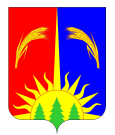 ДУМА ЮРЛИНСКОГО МУНИЦИПАЛЬНОГО ОКРУГАПЕРМСКОГО КРАЯРЕШЕНИЕ25.06.2021                                                                                                                № __О внесении изменений в Схему водоснабжения и водоотведения муниципального образования «Юрлинское сельское поселение Юрлинского муниципального района Пермского края», утвержденную решением Совета депутатов Юрлинского сельского поселения от 26.12.2014 г. №112 На основании Федерального закона Российской Федерации от 07.12.2011 №416-ФЗ «О водоснабжении и водоотведении», в соответствии Градостроительным кодексом Российской Федерации, Постановлением Правительства Российской Федерации от 05.09.2013  №782 «О порядке разработки и утверждения схем водоснабжения и водоотведения, требований к их содержанию», Федеральным законом от 06.10.2003 № 131-ФЗ «Об общих принципах организации местного самоуправления в Российской Федерации», постановлением Правительства Пермского края от 30.09.2019 № 696-п «Об утверждении региональной программы Пермского края по повышению качества водоснабжения на период с 2019 по 2024 год», Уставом Юрлинского муниципального округа Пермского края Дума Юрлинского муниципального округа Пермского края РЕШАЕТ:Внести в Схему водоснабжения и водоотведения муниципального образования «Юрлинское сельское поселение Юрлинского муниципального района Пермского края», утвержденную решением Совета депутатов Юрлинского сельского поселения от 26.12.2014 г. № 112 (далее – Схема водоснабжения и водоотведения) следующие изменения:1.1. Абз.4 подраздела 1.4 «Предложения по строительству, реконструкции и модернизации объектов централизованных систем водоснабжения» раздела 1 «Водоснабжение» Схемы водоснабжения и водоотведения дополнить пунктами следующего содержания:Строительство сети водопроводов микрорайона Саранинский 2 с. Юрла Юрлинского муниципального округа Пермского края для обеспечения населения централизованным водоснабжением. Общая протяженность составляет - 5,7 км, в том числе: DN160 – 2420 м, DN100 - 2028,7 м, DN50 – 1290,5 м.Проектирование и строительство водопровода в д. Титова для обеспечения населения централизованным водоснабжением. Общая протяженность составляет – 4,5 км, в том числе: DN100 – 3,600 м, DN50 – 0,900м. В д. Титова действующих водозаборных скважин нет. В связи с чем потребуется бурение и обустройство водозаборной скважины в д. Титова дебитом 6 м3/час. Данный дебит скважины обеспечит водой 88 планируемых к подключению абонентов. Реконструкция (модернизация) водопровода с.Юрла запланирована с целью бесперебойного и качественного обеспечения населения централизованными сетями водоснабжения. Общая протяженность сетей составляет – 33,428 км. Основная часть водопроводных сетей с. Юрла была введена в эксплуатацию в 1985 году (20,036 км), износ которых на сегодня составляет более 60%. Дебит существующих скважин составляет 65,7 м3/час. В летний период данный дебит скважин не обеспечивает бесперебойную подачу воды до абонентов, в связи с чем требуется предусмотреть бурение и обустройство дополнительных водозаборных скважин дебитом не менее 40 м3/час.1.2. Таблицу 1.4 «Перечень мероприятий по реконструкции (техническому перевооружению) действующих объектов и строительство новых объектов» Схемы водоснабжения и водоотведения дополнить строками следующего содержания:«».1.3. Таблицу 1.6 «Перечень рекомендуемых мероприятий в системе водоснабжения» Схемы водоснабжения и водоотведения изложить в новой редакции следующего содержания:«».1.4. Пункт 2.4 Раздела 2. Водоотведение Схемы водоснабжения и водоотведения дополнить абзацем следующего содержания:«Необходимо предусмотреть проектирование и строительство канализационных очистных сооружений к объекту: «Лечебный корпус с поликлиникой, с. Юрла». Производительность очистных сооружений к объекту: «Лечебный корпус с поликлиникой, с. Юрла» предусмотреть объемом не менее 100 м3/сутки.».1.5. В абз. 3 пункта 2.4 Раздела 2. Водоотведение Схемы водоснабжения и водоотведения после слов «очистные сооружения» дополнить словами «объемом 1000 м3/сутки».1.6. Пункт 2.4 Раздела 2. Водоотведение Схемы водоснабжения и водоотведения дополнить Таблицей 2.4.1 «Перечень рекомендуемых мероприятий в системе водоотведения» Схемы водоснабжения и водоотведения следующего содержания:«».1.7. В абз. 5 подраздела «Система водоснабжения» раздела «Заключение» Схемы водоснабжения и водоотведения цифры «21,397» заменить цифрами «132,664».1.8. Абз. 3 подраздела «Система водоотведения» раздела «Заключение» Схемы водоснабжения и водоотведения изложить в новой редакции следующего содержания:«Объем капитальных вложений в новое строительство
объектов централизованных систем водоотведения в долгосрочной перспективе до 2024 года в рамках данной схемы составляет 27,835 млн.руб.».1.9. Приложение 1 «Перечень мероприятий, предлагаемых к реализации в Схеме водоснабжения и водоотведения муниципального образования «Юрлинское сельское поселение» Юрлинского муниципального района Пермского края» к Схеме водоснабжения и водоотведения утвердить в новой редакции согласно приложения 1 к настоящему решению.2. Признать утратившими силу: 2.1. Решение депутатов Юрлинского сельского поселения от 22.11.2018 г. №62 «О внесении изменений в Схему водоснабжения и водоотведения муниципального образования «Юрлинское сельское поселение» Юрлинского муниципального района Пермского края», утвержденную решением Совета депутатов Юрлинского сельского поселения от 26.12.2014 г. №112».2.2. Решение депутатов Юрлинского сельского поселения от 31.05.2019 г. №115 «О внесении изменений в Схему водоснабжения и водоотведения муниципального образования «Юрлинское сельское поселение» Юрлинского муниципального района Пермского края, утвержденную решением Совета депутатов Юрлинского сельского поселения от 26.12.2014 г. №112».3. Направить настоящее решение в Администрацию Юрлинского муниципального округа Пермского края, прокуратуру Юрлинского района. 4. Возложить контроль за исполнением данного решения на председателя постоянной комиссии по социальным вопросам Думы Юрлинского муниципального округа Пермского края.5. Настоящее решение вступает в силу со дня его официального опубликования в информационном бюллетене «Вестник Юрлы» и подлежит размещению в сети интернет на официальном сайте Юрлинского муниципального округа Пермского края.Председатель ДумыЮрлинского муниципального округаПермского края                                                                                          А. И. ПикулевГлава муниципального округа – глава администрации Юрлинского муниципального округа Пермского края                                              Т.М. МоисееваПриложение 1 к решению Думы Юрлинского муниципального округа Пермского края от 25.06.2021 № ___«Приложение 1 к Схеме водоснабжения и водоотведениямуниципального образования «Юрлинское сельское поселение» Юрлинского муниципального района Пермского края»Перечень мероприятий, предлагаемых к реализации в Схеме водоснабжения и водоотведения муниципального образования «Юрлинское сельское поселение» Юрлинского муниципального района Пермского края» ».8Проектирование и строительство сети водопроводов микрорайона Саранинский 2 с. Юрла, Юрлинского округа, Пермского края2018 – 20239Проектирование и строительство водопровода в д. Титова2023 – 202410Бурение и обустройство водозаборной скважины в д. Титова2023 – 202411Реконструкция (модернизация) водопровода с.Юрла2022 – 202412Бурение и обустройство водозаборной скважины в с.Юрла2023 – 2024№Цель капитального вложенияОбъем средств, тыс.руб.Источники и объем финансирования, %1Прокладка трех веток водопровода в с. Юрла общей протяженностью порядка 765 м трубой ПНД Dн=110 мм для создания колец и водопроводной сети2500,0Краевой бюджет: 75%Местный бюджет: 25%2Прокладка трех веток водопровода в д. Лопва для обеспечения централизованным водоснабжением оставшейся части деревни. Общая протяженность водопровода по предварительной оценке ≈ 1,28 км4200,0Краевой бюджет: 75%Местный бюджет: 25%3Прокладка трех веток водопровода в д. Елога для обеспечения централизованным водоснабжением оставшейся части деревни. Ориентировочная протяженность новой водопроводной сети ≈ 3,88 км12700,0Краевой бюджет: 75%Местный бюджет: 25%4Прокладка трех веток водопровода в д. Дубровка для обеспечения централизованным водоснабжением оставшейся части деревни. Ориентировочная протяженность новой водопроводной сети ≈ 3,33 км10000,0Краевой бюджет: 75%Местный бюджет: 25%5Оснащение существующих потребителей приборами учета воды (≈300 приборов учета)300,0Внебюджетные источники: 100%6Документальное оформление СЗЗ действующих скважин (9 скважин)500,0Местный бюджет: 100%7Текущие ремонты сетей водоснабжения8963,6Краевой бюджет: 64%Местный бюджет: 36%8Проектирование и строительство сети водопроводов микрорайона Саранинский 2 с. Юрла, Юрлинского округа, Пермского края19500,3Краевой бюджет: 73%Местный бюджет: 27%9Проектирование и строительство водопровода в д. Титова20000,00Краевой бюджет: 95%Местный бюджет: 5%10Бурение и обустройство водозаборной скважины в д. Титова2000,0Краевой бюджет: 95%Местный бюджет: 5%11Реконструкция (модернизация) водопровода с.Юрла50000,0Краевой бюджет: 95%Местный бюджет: 5%12Бурение и обустройство водозаборной скважины в с.Юрла2000,0Краевой бюджет: 95%Местный бюджет: 5%ИТОГО132663,9№Цель капитального вложенияОбъем средств, тыс.руб.Источники и объем финансирования, %1Проектирование и строительство канализационных очистных сооружений к объекту: «Лечебный корпус с поликлиникой, с. Юрла»27835,2Краевой бюджет: 80%Местный бюджет: 20%ИТОГО27835,2№ п/пНаименование мероприятияИсточники финансированияОбъемы финансирования мероприятий (тыс.руб), в том числе по годам реализацииОбъемы финансирования мероприятий (тыс.руб), в том числе по годам реализацииОбъемы финансирования мероприятий (тыс.руб), в том числе по годам реализацииОбъемы финансирования мероприятий (тыс.руб), в том числе по годам реализации№ п/пНаименование мероприятияИсточники финансирования2015-2024 гг.2015-2020 гг.2021-2024 гг.1Прокладка трех веток водопровода в с. Юрла общей протяженностью порядка 765 м трубой ПНД Dн=110 мм для создания колец и водопроводной сетиВсего по мероприятию2500,00,02500,01Прокладка трех веток водопровода в с. Юрла общей протяженностью порядка 765 м трубой ПНД Dн=110 мм для создания колец и водопроводной сетиФедеральный бюджет0,00,00,01Прокладка трех веток водопровода в с. Юрла общей протяженностью порядка 765 м трубой ПНД Dн=110 мм для создания колец и водопроводной сетиРегиональный бюджет1875,00,01875,01Прокладка трех веток водопровода в с. Юрла общей протяженностью порядка 765 м трубой ПНД Dн=110 мм для создания колец и водопроводной сетиМестный бюджет625,00,0625,01Прокладка трех веток водопровода в с. Юрла общей протяженностью порядка 765 м трубой ПНД Dн=110 мм для создания колец и водопроводной сетиВнебюджетные источники0,00,00,02Прокладка трех веток водопровода в д. Лопва для обеспечения централизованным водоснабжением оставшейся части деревни. Общая протяженность водопровода по предварительной оценке ≈ 1,28 кмВсего по мероприятию4200,00,04200,02Прокладка трех веток водопровода в д. Лопва для обеспечения централизованным водоснабжением оставшейся части деревни. Общая протяженность водопровода по предварительной оценке ≈ 1,28 кмФедеральный бюджет0,00,00,02Прокладка трех веток водопровода в д. Лопва для обеспечения централизованным водоснабжением оставшейся части деревни. Общая протяженность водопровода по предварительной оценке ≈ 1,28 кмРегиональный бюджет3150,00,03150,02Прокладка трех веток водопровода в д. Лопва для обеспечения централизованным водоснабжением оставшейся части деревни. Общая протяженность водопровода по предварительной оценке ≈ 1,28 кмМестный бюджет1050,00,01050,02Прокладка трех веток водопровода в д. Лопва для обеспечения централизованным водоснабжением оставшейся части деревни. Общая протяженность водопровода по предварительной оценке ≈ 1,28 кмВнебюджетные источники0,00,00,03Прокладка трех веток водопровода в д. Елога для обеспечения централизованным водоснабжением оставшейся части деревни. Ориентировочная  протяженность новой водопроводной сети ≈ 3,88 кмВсего по мероприятию12700,00,012700,03Прокладка трех веток водопровода в д. Елога для обеспечения централизованным водоснабжением оставшейся части деревни. Ориентировочная  протяженность новой водопроводной сети ≈ 3,88 кмФедеральный бюджет0,00,00,03Прокладка трех веток водопровода в д. Елога для обеспечения централизованным водоснабжением оставшейся части деревни. Ориентировочная  протяженность новой водопроводной сети ≈ 3,88 кмРегиональный бюджет9525,00,09525,03Прокладка трех веток водопровода в д. Елога для обеспечения централизованным водоснабжением оставшейся части деревни. Ориентировочная  протяженность новой водопроводной сети ≈ 3,88 кмМестный бюджет3175,00,03175,03Прокладка трех веток водопровода в д. Елога для обеспечения централизованным водоснабжением оставшейся части деревни. Ориентировочная  протяженность новой водопроводной сети ≈ 3,88 кмВнебюджетные источники0,00,00,04Прокладка трех веток водопровода в д. Дубровка для обеспечения централизованным водоснабжением оставшейся части деревни. Ориентировочная  протяженность новой водопроводной сети ≈ 3,33 кмВсего по мероприятию10000,00,010000,04Прокладка трех веток водопровода в д. Дубровка для обеспечения централизованным водоснабжением оставшейся части деревни. Ориентировочная  протяженность новой водопроводной сети ≈ 3,33 кмФедеральный бюджет0,00,00,04Прокладка трех веток водопровода в д. Дубровка для обеспечения централизованным водоснабжением оставшейся части деревни. Ориентировочная  протяженность новой водопроводной сети ≈ 3,33 кмРегиональный бюджет7500,000,07500,004Прокладка трех веток водопровода в д. Дубровка для обеспечения централизованным водоснабжением оставшейся части деревни. Ориентировочная  протяженность новой водопроводной сети ≈ 3,33 кмМестный бюджет2500,000,02500,004Прокладка трех веток водопровода в д. Дубровка для обеспечения централизованным водоснабжением оставшейся части деревни. Ориентировочная  протяженность новой водопроводной сети ≈ 3,33 кмВнебюджетные источники0,00,00,05Оснащение существующих потребителей приборами учета воды (≈300 приборов учета)Всего по мероприятию300,0300,00,05Оснащение существующих потребителей приборами учета воды (≈300 приборов учета)Федеральный бюджет0,00,00,05Оснащение существующих потребителей приборами учета воды (≈300 приборов учета)Региональный бюджет0,00,00,05Оснащение существующих потребителей приборами учета воды (≈300 приборов учета)Местный бюджет0,00,00,05Оснащение существующих потребителей приборами учета воды (≈300 приборов учета)Внебюджетные источники300,0300,00,06Документальное оформление СЗЗ действующих скважин (9 скважин)Всего по мероприятию500,00,0500,06Документальное оформление СЗЗ действующих скважин (9 скважин)Федеральный бюджет0,00,00,06Документальное оформление СЗЗ действующих скважин (9 скважин)Региональный бюджет0,00,00,06Документальное оформление СЗЗ действующих скважин (9 скважин)Местный бюджет500,00,0500,06Документальное оформление СЗЗ действующих скважин (9 скважин)Внебюджетные источники0,00,00,07Текущие ремонты сетей водоснабженияВсего по мероприятию8963,61675,97287,77Текущие ремонты сетей водоснабженияФедеральный бюджет0,00,00,07Текущие ремонты сетей водоснабженияРегиональный бюджет5696,9732,54964,47Текущие ремонты сетей водоснабженияМестный бюджет3266,7943,42323,37Текущие ремонты сетей водоснабженияВнебюджетные источники0,00,00,08Проектирование и строительство сети водопроводов микрорайона Саранинский 2 с. Юрла, Юрлинского округа, Пермского краяВсего по мероприятию19500,3989,118511,28Проектирование и строительство сети водопроводов микрорайона Саранинский 2 с. Юрла, Юрлинского округа, Пермского краяФедеральный бюджет0,00,00,08Проектирование и строительство сети водопроводов микрорайона Саранинский 2 с. Юрла, Юрлинского округа, Пермского краяРегиональный бюджет14238,90,014238,98Проектирование и строительство сети водопроводов микрорайона Саранинский 2 с. Юрла, Юрлинского округа, Пермского краяМестный бюджет5261,4989,14272,38Проектирование и строительство сети водопроводов микрорайона Саранинский 2 с. Юрла, Юрлинского округа, Пермского краяВнебюджетные источники0,00,00,09Проектирование и строительство водопровода в д. ТитоваВсего по мероприятию20000,00,020000,09Проектирование и строительство водопровода в д. ТитоваФедеральный бюджет0,00,00,09Проектирование и строительство водопровода в д. ТитоваРегиональный бюджет19000,00,019000,09Проектирование и строительство водопровода в д. ТитоваМестный бюджет1000,00,01000,09Проектирование и строительство водопровода в д. ТитоваВнебюджетные источники0,00,00,010Бурение и обустройство водозаборной скважины в д. ТитоваВсего по мероприятию2000,00,02000,010Бурение и обустройство водозаборной скважины в д. ТитоваФедеральный бюджет0,00,00,010Бурение и обустройство водозаборной скважины в д. ТитоваРегиональный бюджет1900,00,01900,010Бурение и обустройство водозаборной скважины в д. ТитоваМестный бюджет100,00,0100,010Бурение и обустройство водозаборной скважины в д. ТитоваВнебюджетные источники0,00,00,011Реконструкция (модернизация) водопровода с.ЮрлаВсего по мероприятию50000,00,050000,011Реконструкция (модернизация) водопровода с.ЮрлаФедеральный бюджет0,00,00,011Реконструкция (модернизация) водопровода с.ЮрлаРегиональный бюджет47500,00,047500,011Реконструкция (модернизация) водопровода с.ЮрлаМестный бюджет2500,00,02500,011Реконструкция (модернизация) водопровода с.ЮрлаВнебюджетные источники0,00,00,012Бурение и обустройство водозаборной скважины в с.ЮрлаВсего по мероприятию2000,00,02000,012Бурение и обустройство водозаборной скважины в с.ЮрлаФедеральный бюджет0,00,00,012Бурение и обустройство водозаборной скважины в с.ЮрлаРегиональный бюджет1900,00,01900,012Бурение и обустройство водозаборной скважины в с.ЮрлаМестный бюджет100,00,0100,012Бурение и обустройство водозаборной скважины в с.ЮрлаВнебюджетные источники0,00,00,013Проектирование и строительство канализационных очистных сооружений к объекту: «Лечебный корпус с поликлиникой, с. Юрла»Всего по мероприятию27835,216693,511141,613Проектирование и строительство канализационных очистных сооружений к объекту: «Лечебный корпус с поликлиникой, с. Юрла»Федеральный бюджет0,00,00,013Проектирование и строительство канализационных очистных сооружений к объекту: «Лечебный корпус с поликлиникой, с. Юрла»Региональный бюджет22342,112688,69653,413Проектирование и строительство канализационных очистных сооружений к объекту: «Лечебный корпус с поликлиникой, с. Юрла»Местный бюджет5493,14004,91488,213Проектирование и строительство канализационных очистных сооружений к объекту: «Лечебный корпус с поликлиникой, с. Юрла»Внебюджетные источники0,00,00,0ИТОГОВсего по мероприятиям160499,119658,5140840,5ИТОГОФедеральный бюджет0,00,00,0ИТОГОРегиональный бюджет134627,913421,1121206,7ИТОГОМестный бюджет25571,25937,419633,8ИТОГОВнебюджетные источники300,0300,00,0